Institutional representatives should provide direct links to PDF documents for each of the program modification requests represented below.  All requests should be posted on the campus Curriculum and Instruction website one week prior to the Academic Affairs Council meeting where the program modification request is being considered. Program modifications referenced above for approval have been reviewed by the Academic Affairs Council and the System Vice President for Academic Affairs and may be advanced forward for entry in Colleague.  For those program modifications listed above that did not receive approval, additional clarification or justification will be necessary and should be re-routed through the review process on a separate “Institutional Substantive Program Modification Requests” form once all issues have been resolved.  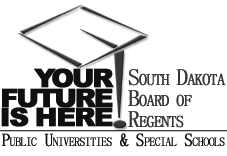 SOUTH DAKOTA BOARD OF REGENTSACADEMIC AFFAIRS FORMSInstitutional Substantive Program Modification RequestsInstitution:Black Hills State UniversityDate:3/8/2017Program TitleApprovalBA in EnglishBA in HistoryBFA in Graphic DesignBFA in PhotographyBFA in Studio ArtBS in Business Administration-specialization in Human Resource ManagementBS in Exercise ScienceBS in Communication Studies & TheatreBS in EnglishBS in HistoryBS in Human ServicesBS in Mass CommunicationsBS in MathematicsBS in Political ScienceBS in PsychologyBS in SociologyBSED in Art EducationBSED in HistoryBSED in MathematicsBSED in SpanishBSED in Music EducationBSED in Early Childhood/Special EducationBSED in Composite Math & Science EducationCertificate in Social MediaBA/BS in Art (placement of program on inactive status)BS in Graphic Design & Communication  (placement of program on inactive status)Signature: System Vice President for Academic AffairsDate